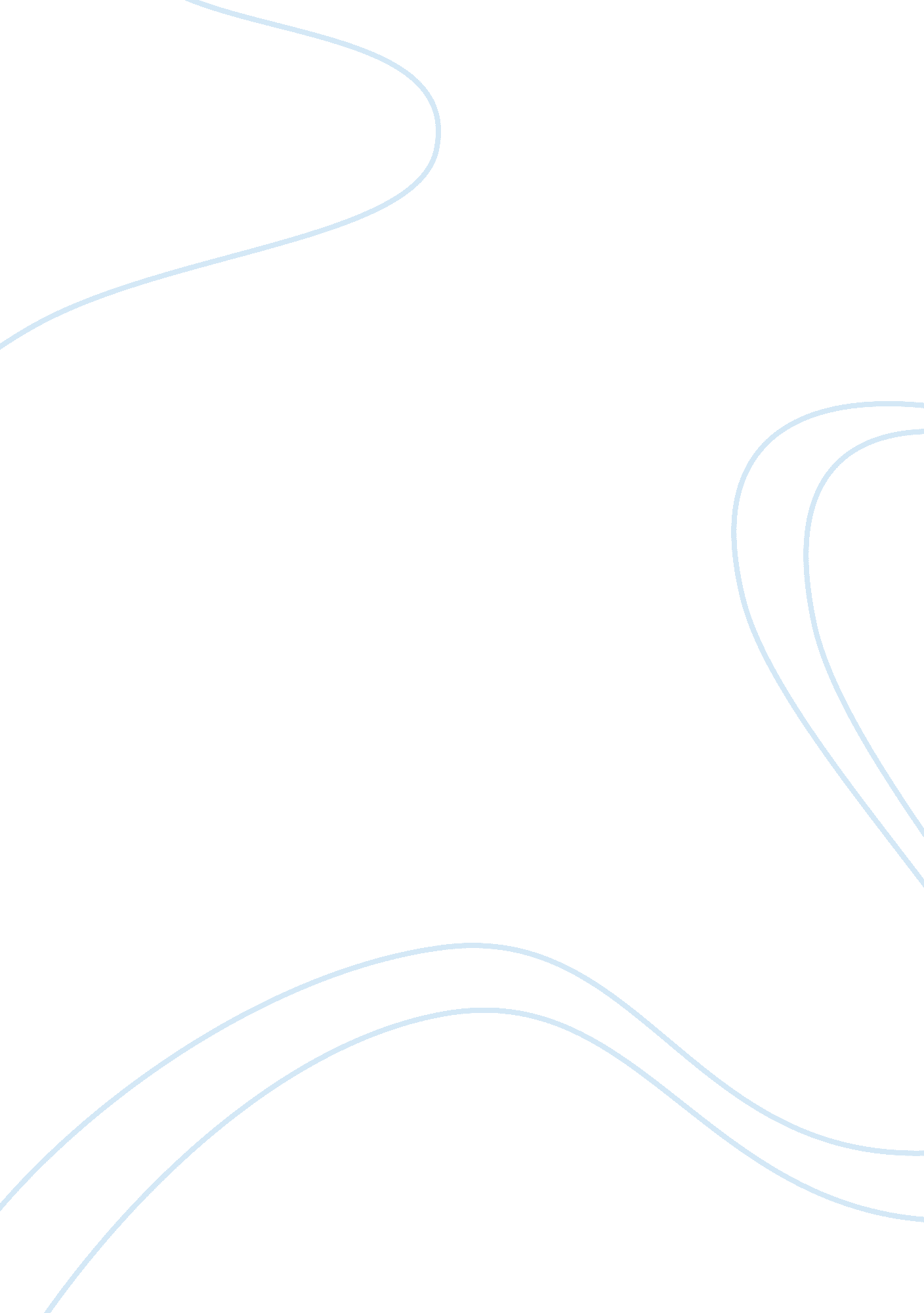 Issues of poverty in u.sLiterature, Russian Literature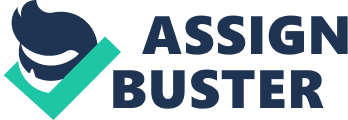 Issues of poverty in U. S. A al affiliation Issues of poverty in U. S. A As compared to U. S. A., the poverty level in Chile ison the increase. In the year 2006, the rate was 13. 7 percent, and in the year 2009, the rate stood at 15. 1 percent. This was evidenced by the rising numbers of unemployment persons, inability of the rural populace to access proper health services and other basic necessities. With the increase in the populace in the country, the conditions became worse. The same case is quite different in the case of Zimbabwe. This country has witnessed a lot of economic challenges in the past especially with the inflation rates going high. In the year 2003, the rate stood at 63 percent from a previous 42 percent in the mid 1990s. Research by OECD indicates that with the formation of the coalition government, the GDP growth rose to 7. 8 percent in 2011 as a result of the economic recovery in the country. Uganda has seen a lot of improvements with the poverty rates declining to 31. 1% in 2006 as compared to 56% in the early 1990s. World Bank (2011) indicates that the country is likely to attain the millennium goals set by the year 2015. 
As compared to U. S. A. the poverty levels in India have decreased. This is according to World Bank (2011) who indicates that in India, through the process of poverty reduction has been slow; the government is doing its level best to hasten the pace of poverty reduction. This work also emphasizes that the reduction of poverty in India has improved as contrasted to the earlier periods. Even though the country is rated as one of the poorest in the globe, poverty cutback is an explanation of the fact that the proviso of services will get better, ranging from health services to sanitation. 
References 
African Economic Outlook 2011: Africa And Its Emerging Partners., 2011. New York: OECD Publishing. 
World Bank. (2011). Perspectives on Poverty in India: Stylized Facts from Survey Data. New York: World Bank Publications. 
World Bank., 2011. World Development Indicators. New York: World Bank Publications. 